Guía de Matemática 4° Básico (7)Nombre: ____________________________________________ Fecha: del 3 al 14 de MayoO. de A: Componer y descomponer números según su valor posicional. Comparar números Puntajes: 47 puntosI. Completa la tabla (14 ptos)II. Compara si es mayor, menor o igual (9 ptos)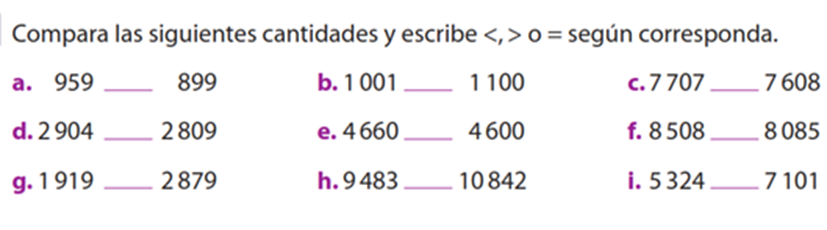 III. Pone el sucesor y antecesor de los siguientes números (14 ptos)IV. Completa sumando o restando (10 ptos)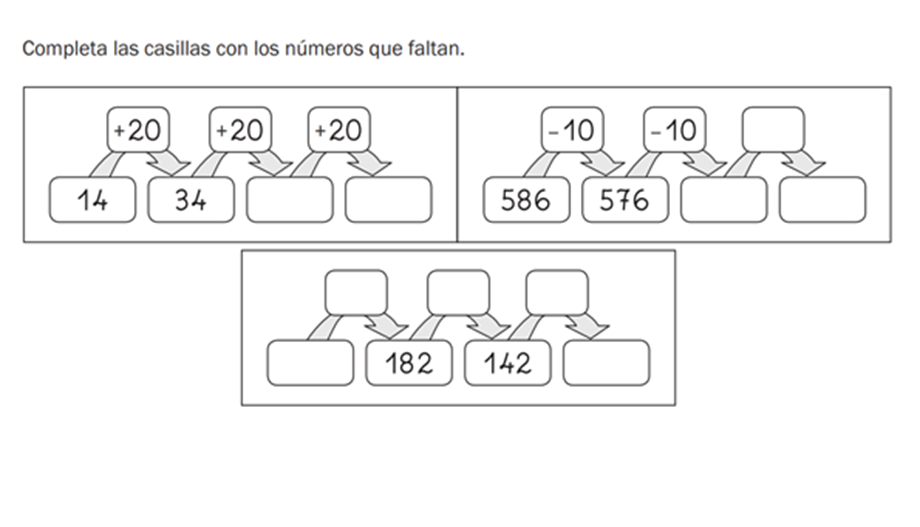 NúmeroA partir de su posición A partir de su valor posicional6.4714UM + 9C + 3D + 2U7000 + 600 + 48341UM + 5D + 3U2UM + 2U9.000 + 100 + 40 + 5antecesornúmeroSucesor5.5201.0487.7216.4389.9903.1997.500